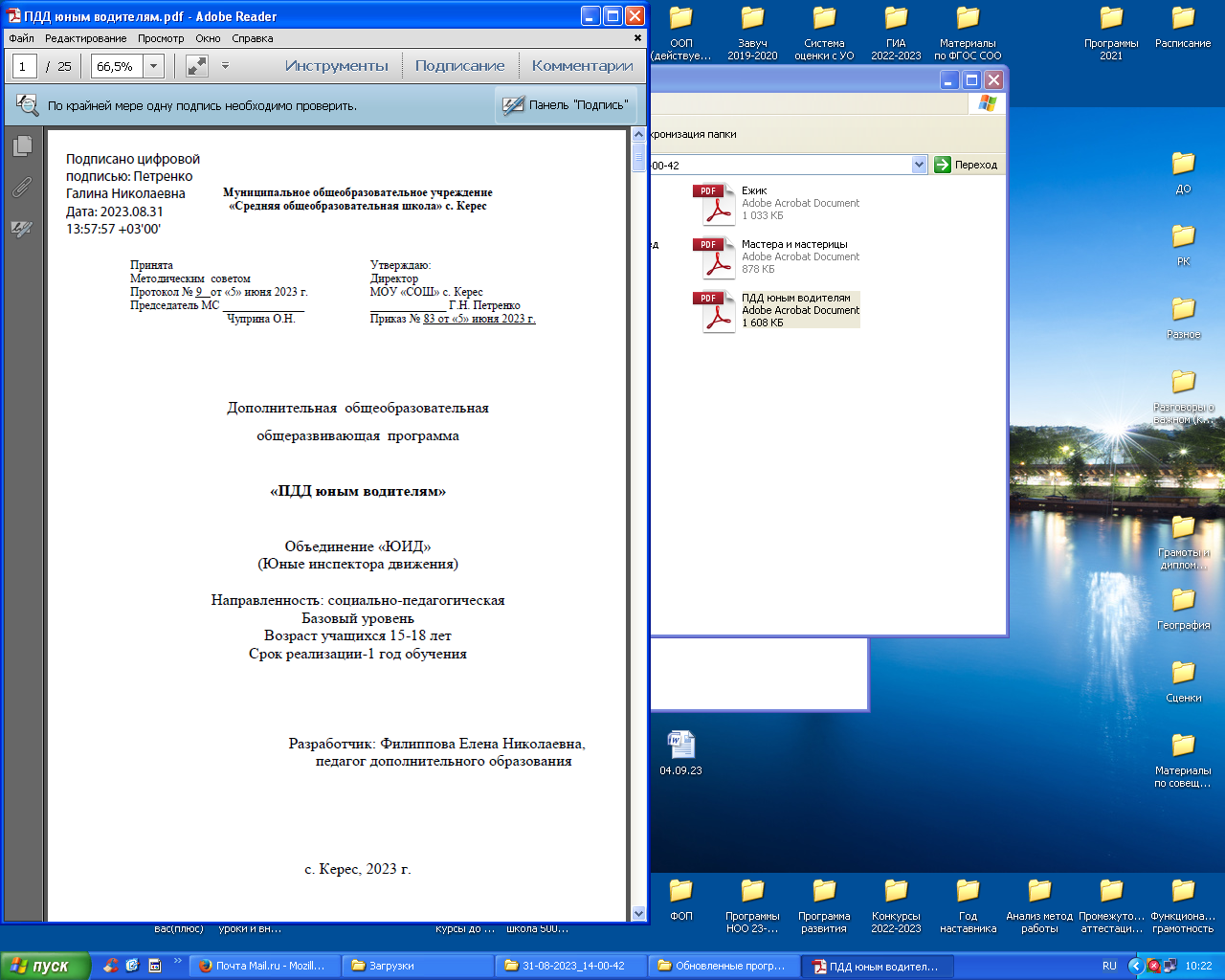 Целевой блок1.1.Пояснительная записка Данная дополнительная  общеобразовательная общеразвивающая  программа  «ПДД юным водителям»     социально-гуманитарная направленности ориентирована на получение знаний, необходимых для подготовки к сдаче экзамена на получение водительских прав. Увеличивающийся с каждым годом уровень  дорожно – транспортных происшествий,  заставляет искать наиболее эффективные пути профилактики по борьбе с ними, начиная со школьного возраста. Направленность программы – социально-гуманитарная.Актуальность  данной программы обусловлена тем фактом, что правила     дорожного     движения    являются     основным     нормативным      актом,  регулирующим  поведение  участников  дорожного  движения. Программа  «ПДД юным водителям»  направлена  на  изучение  правил  дорожного движения, формирование и развитие познавательной деятельности учащихся, ориентирована на осознание ответственности за свои действия или бездействия, формирование у детей оценки своей деятельности, самоконтроля и самоорганизации. Ученики должны быть заинтересованы научиться правильному поведению на  улицах и дорогах, выявлять нарушения дорожного движения учащимися, уметь ориентироваться и  разбирать конкретные дорожные ситуации.Более глубокому усвоению содержания программы помогут практические  занятия, направленные  на  ознакомление  с  дорожными  знаками,  дорожной  разметкой, правами и ответственностью участников дорожного движения.Отличительные особенности: реализация данной программы позволит учащимся получить систематизированные знания непосредственно через преимущественное количество практических занятий. Программа «ПДД юным водителям» адресована учащимся 15-18 лет.Набор в группы проводится по желанию ребят. Специальной подготовки    для освоения программы  не требуется, учитываются  индивидуальные  особенности каждого обучающегося. Объём программы – 36 часов.Сроки освоения программы: 36 часов/36 недель/9месяцев/1 годФормы организации образовательного процесса:В обучении используются методы – практический, наглядный, словесный, работа с книгой, видеометод. материалами.Работа  основывается на различных видах деятельности:- создание уголка безопасности дорожного движения;- изучение правил дорожного движения и пропаганда их в классах;- встречи и беседы с инспектором ГИБДД;- проведение практических занятий по вождению велосипеда;-участие в различных конкурсах по профилактике дорожно-транспортной безопасности;- проведение игр, конкурсов, соревнований в школе.Виды занятий: практические занятия, тестирование, самостоятельные работы.Вид программы по уровню освоения: базовый.Режим занятий: 1 раз в неделю по 45 минут.1.2.Цель и задачи программыЦель программы - формирование ответственного и уважительного отношения будущих участников дорожного движения к процессу вождения во избежание ДТП и правонарушений с ними связанных.Обучающие:- углубить  знания  о  ПДД (права, обязанности, дорожные знаки); Развивающие:- выработать  умения  самостоятельного  поиска,  отбора  и анализа информации  в различных источниках; - развить умения ориентироваться в дорожно-транспортной ситуации, быстро реагировать и находить решения  по устранению опасных ситуаций. Воспитывающие:- способствовать развитию личностных качеств, обеспечивающих защищенность жизненно важных  интересов; - сформировать потребность соблюдать правила безопасного поведения на дороге и  ответственно относиться к вопросам безопасности; - пополнить опыт сопереживания и позитивного отношения к обществу во избежание неприятных последствий.Планируемые результаты2.Содержательный блок2.1.Учебно-тематический план2.2.Содержание учебно-тематического планаРаздел  1. Вводное занятие.Теория: Правила движения. Инструктаж по ТБ.Практика: Входная диагностика.   Раздел 2. Правила дорожного движения. Теория:Практика: Решение ситуационных задач. Решение задач по билетам  ГИБДД.  Раздел 3. Промежуточная аттестация. Раздел 4. Итоговая аттестация.Практика: Итоговый контроль3.Оценочный блок3.1. Формы входного, текущего контроля,промежуточной и итоговой аттестации4.Организационный  блок Условия реализации программы4.1. Материально-техническое обеспечениеПомещение (1), парты (6), стулья (12), доска (1), ноутбук (1), проектор (1),  колонки (2), выход в интернет.4.2. Методическое  обеспечение:- разработки занятий по темам программы;- разработки сценарий по правилам дорожного движения;- таблицы, набор плакатов, игры по различным темам программы.- методическая литература в соответствии со  списком.- Набор мультимедийных дисков по ПДД.Методы и технологии обучения и воспитания:В обучении:- практический (выполнение практических заданий в рабочих тетрадях, участие в тренинговых и игровых формах проверки знаний по ПДД, решение задач, кроссвордов, тестов, экскурсии по поселку для изучения программного материала); - наглядный (изучение правил на макетах, наблюдение за движением транспорта и пешеходов, демонстрация дорожных знаков, технических средств, показ иллюстрационного материала); - словесный (инструктаж, беседы, разъяснения); - исследовательский (работа с книгой и иными источниками информации по тематике образовательной программы); - просмотр видеоматериалов и обучение по ним.В воспитании: - методы формирования сознания личности, направленные на формирование устойчивых убеждений (рассказ, дискуссия, этическая беседа, пример); - методы организации деятельности и формирования опыта общественного поведения (воспитывающая ситуация, упражнения); методы стимулирования поведения и деятельности (соревнования, поощрения).4.3. Список литературыДополнительная общеобразовательная общеразвивающая программа «ПДД юным водителям»      составлена в соответствии со следующими основными нормативными документами:  Федеральный Закон от 29.12.2012 г. №273-ФЗ «Об образовании в Российской Федерации».Стратегия развития воспитания в РФ на период до 2025 года (распоряжение Правительства РФ от 29 мая 2015 г. № 996-р).Приказ Минпросвещения России от 27.07.2022 № 629 «Об утверждении Порядка организации и осуществления образовательной деятельности по дополнительным общеобразовательным программам». Постановление Главного государственного санитарного врача РФ от 28.09.2020 г. № 28 «Об утверждении Санитарных правил СП 2.4.3648-20 «Санитарно-эпидемиологические требования к организациям воспитания и обучения, отдыха и оздоровления детей и молодежи» (п.3.6).Приказ Министерства просвещения Российской Федерации от 03.09.2019 г. № 467 «Об утверждении Целевой модели развития региональных систем дополнительного образования детей».Приказ Министерства труда и социальной защиты Российской Федерации от 22.09.2021 г. № 652 «Об утверждении профессионального стандарта «Педагог дополнительного образования детей и взрослых».Приказ Министерства образования и науки Российской Федерации от 23.08.2017 г. № 816 «Об утверждении Порядка применения организациями, осуществляющими образовательную деятельность, электронного обучения, дистанционных образовательных технологий при реализации образовательных программ».Федеральный закон от 31 июля 2020 г. № 304-ФЗ «О внесении изменений в Федеральный закон «Об образовании в Российской Федерации» по вопросам воспитания обучающихся».Приказ министерства образования и науки Российской Федерации и министерства просвещения Российской Федерации от 5.08.2020 г. № 882/391 «Об организации и осуществлении образовательной деятельности по сетевой форме реализации образовательных программ».Паспорт федерального проекта «Успех каждого ребенка» (утвержден на заседании проектного комитета по национальному проекту «Образование» 07 декабря 2018 г., протокол № 3);Паспорт регионального проекта «Успех каждого ребенка»; Концепция развития дополнительного образования детей до 2030 г. (утв. распоряжением Правительства Российской Федерации от 31.03.2022 г.);План мероприятий по реализации Концепции развития дополнительного образования детей до 2030 года в Республике Коми (утвержден распоряжением Правительства Республики Коми от 06.09.2022г. № 385-р).План мероприятий по реализации Концепции развития дополнительного образования детей до 2030 года в Корткеросском районе (утвержден распоряжением  Главы муниципального района «Корткеросский» - руководителем администрации от 15.12.2022г. № 275-р).Примерная программа воспитания. Утверждена на заседании Федерального учебно-методического объединения по общему образованию 2.06.2020 г. (http://form.instrao.ru)Устав МОУ «СОШ» с. Керес;Лицензия на осуществление  деятельности МОУ «СОШ» с. Керес.Список литературы для педагога:1. Ахмадиева Р.Ш. Теоретические основы формирования безопасности жизнедеятельности на дорогах как компетенции участника дорожного движения // Вестник Казанского государственного технического университета им. А.Н. Туполева. 2011. № 2. С. 175-178.2. Беженцев А.А. Безопасность дорожного движения: учебное пособие. М.: Вузовский учебник, 2017. – 272 с.3. Бондарева И.Ю. Юные инспекторы движения. Образовательная программа социально-педагогической направленности. Кемерово, 2007. -83 с.4. Бочко А. Правила дорожного движения: для детей. М.:Издательство «Питер», 2014. – 16 с.5. Доронина М.В. К вопросу разработки обучающих программ в сфере безопасности дорожного  движения как компонента системы общего и дополнительного образования //  Современная зарубежная психология. 2017. Т. 6. № 1. С. 53-59.6. Ерохина Л.Ю. Моделирование в формировании безопасного поведения участников дорожного движения // Интернет-журнал Науковедение. 2015. Т. 7. № 4 (29). С. 109.7. Кириллов Г.Н. Обучение детей и молодежи по вопросам безопасности жизнедеятельности // Право и безопасность. 2004. № 1 (10).8. Колесов В.И. Моделирование транспортной культуры населения // Мир транспорта. 2016. Т. 14. № 2 (63). С. 156-160.9. Учебно-методическое пособие «Программа кружка Юные инспектора дорожного движения», 2013. [Электронный ресурс].  Режим доступа: http://nsportal.ru/Список литературы для родителей и обучающихся:1.Профилактика детского дорожно-транспортного травматизма в начальной и средней школе: уроки, классные часы, внеклассные мероприятия, занятия с родителями. – Волгоград: Учитель, 2006.2.А.В.Бармин. Изучаем правила дорожного движения. 1-4 классы.Вып.2: тематические занятия, классные часы и викторины. – Волгоград: Учитель, 2010.3. Михайлов А.А. Игровые занятия в курсе «Основы безопасности жизнедеятельности». 5-9 кл.–М.: Дрофа, 2004.4.Жатин С.О. Правила дорожного движения 1-4 классы: занимательные занятия. – Волгоград: Учитель, 2010. 5.Конкурсы, викторины, праздники по правилам дорожного движения для школьников/ Н.В. Ковалева – Изд. 2- е – Ростов н/Д.: Феникс, 2006.6.Правила дорожного движения для детей./Сост. В.Надеждина. – М.: АСТ; Мн.: Харвест, 2006Интернет-ресурсыИнтернет-портал газеты «Добрая Дорога Детства»  На сайте можно найти много полезной информации по профилактике ДДТТ, сказки по ПДД и методические разработки. На страницах газеты для детей открыта «школа безопасности», ответы на задания которой дети могут присылать в редакцию. http://www.dddgazeta.ru/На портале размещены уникальные задания по ПДД для детей разного возраста, интерактивные программы «Юный регулировщик», «ПДД для велосипедистов», «ПДД и ЮИД», информация об истории ПДД, административная ответственность за нарушения ПДД. http://pdd.byНа сайте размещены интерактивные ПДД, тесты и игры, плакаты для детей разного возраста и уголок безопасности. http://ish.adrive.byДетский правовой сайт. На сайте в разделе «Азбука дорожной безопасности»  размещены ПДД и дорожные знаки для детей, плакаты по ПДД для детей младшего, среднего и старшего возраста, обучающие видеофильмы. http://mir.pravo.byСайт «Азбука безопасности». Правила, советы, рекомендации специалистов о безопасности на дороге. Видеоролики, мультфильмы. http://azbez.com/safety/roadДорожные знаки http://mir.pravo.by/library/azbuka/azbukadorbez/znaki/Азбука дорожной безопасности на «Детском правовом сайте». http://mir.pravo.by/library/azbuka/azbukadorbez/Мультипликационный фильм «Шагай по правилам» http://mir.pravo.by/library/azbuka/azbukadorbez/step-rules-film/Игра «Дорога в школу» http://mir.pravo.by/info/games/waytoschool/Торопыжкаа улице.  http://vahnenko.ucoz.net/index/pravila_dorozhnogo_dvizhenija/0-23«Раздел «Детская безопасность» на сайте Госавтоинспекции МВД России: энциклопедия, конкурсы, онлайн-игры, дорожная азбука. http://deti.gibdd.ru/Портал детской безопасности «Спас-Экстрим»: методические пособия для учителей, основы безопасности жизнедеятельности, тесты и инфографика для детей, галерея детского творчества и другое. http://www.spas-extreme.ru/Информационные материалы о правилах безопасного поведения на дороге: полезные советы для пешеходов, основные дорожные знаки, правила поведения в общественном транспорте. http://ped-kopilka.ru/vneklasnaja-rabota/pravila-bezopasnogo-povedenija-na-dorogeГазетенок Тиша, зебра Маня и робот НОЛИК приглашают всех в Город Детства – «Добрая дорога детства». Для вас занимательные разделы: «Игротека», «Школа ДДД», конкурсы рисунков и плакатов, а также специальные разделы для родителей и педагогов, сценарии праздников безопасности http://www.dddgazeta.ru/Информационные странички о правилах дорожного движения. http://stolingim.narod.ru/PDD/Pdd1.htmПроверочные тесты:Тема «Предупреждающие знаки» http://stolingim.narod.ru/test/znakipred.htmТема «Запрещающие знаки» http://stolingim.narod.ru/test/znakizap.htmТема «Дорожные знаки» http://stolingim.narod.ru/test/znakizap1.htmТема «Предписывающие и информационные знаки  http://stolingim.narod.ru/test/znakpredpis.htmПриложение 1Календарно-тематический планПриложение 2Контрольно - измерительные материалы и критерии оценки результатов программыОценочные материалыДиагностические материалыСодержание контроля Входной контрольФорма: ВикторинаВопрос 1. Кто такие участники дорожного движения? Вопрос 2. Соблюдать правила дорожного движения нужно? Вопрос 3. Где находится родина первого в мире светофора? Вопрос 4. Сколько сигналов имеет светофор для пешеходов? Вопрос 5. Что означает красный сигнал светофора? Вопрос 6. Что означает зеленый сигнал светофора? Вопрос 7. Что означает желтый сигнал светофора? Вопрос 8. Если светофор не исправен, кто регулирует движение на проезжей части? Вопрос 9. Какой инструмент использует регулировщик для регулирования движения на проезжей части? Вопрос 10. Какого элемента дороги не существует? Критерии оценивания:8-10 -  высокий уровень – учащийся знает много по теме;7-5 – средний уровень – учащийся имеет средний уровень знаний;0-4 – низкий уровень – учащийся знает мало.   Промежуточная аттестацияФорма: Пробное тестирование1/ Двигаться по глубокому снегу на грунтовой дороге следует:1. Изменяя скорость движения и передачу в зависимости от состояния дороги.2. На заранее выбранной пониженной передаче, без резких поворотов и остановок.3. На заранее выбранной повышенной передаче, без резких поворотов и остановок.2/ Обязан ли водитель подавать сигналы указателями поворота при начале движения в жилой зоне, обозначенной соответствующим знаком?1. Обязан.2. Обязан только при наличии в непосредственной близости пешеходов.3. Не обязан.3/ Можно ли Вам остановиться в этом месте для посадки или высадки пассажиров?1. Можно.2. Можно, если при этом не будут созданы помехи движению маршрутных транспортных средств.3. Нельзя.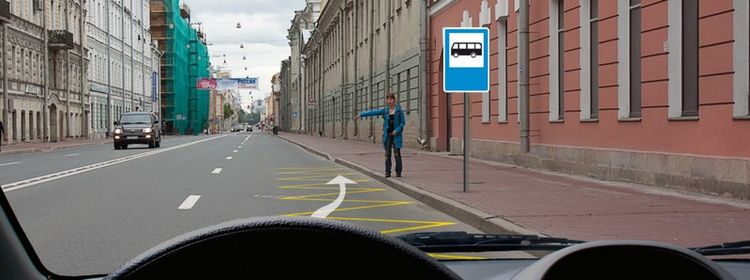 4/ Запрещается выполнять обгон транспортного средства, имеющего нанесенные на наружные поверхности специальные цветографические схемы:1. Только при включении на нем специального звукового сигнала.2. Только при включении на нем проблесковых маячков синего (синего и красного) цвета.3. При наличии обоих перечисленных условий.5/ Разрешено ли выполнить обгон в тоннеле?1. Разрешено.2. Разрешено только при наличии искусственного освещения.3. Запрещено.6/ В каких случаях разрешается эксплуатация транспортного средства?1. Содержание вредных веществ в отработавших газах или их дымность превышают установленные нормы.2. Нарушена герметичность системы питания (топливной системы).3. Не работает указатель температуры охлаждающей жидкости.4. Уровень внешнего шума превышает установленные нормы.7/ Какие из указанных знаков информируют о том, что на перекрестке необходимо уступить дорогу транспортным средствам, приближающимся слева?1. Только А.2. Только Б.3. А и Б.4. Все.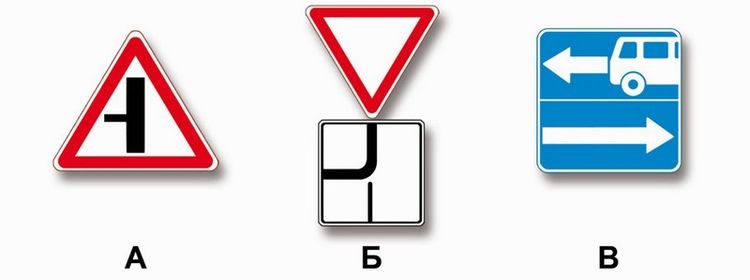 8/ Разрешено ли Вам проехать железнодорожный переезд?1. Разрешено, поскольку дежурный по переезду запрещает движение только встречному автомобилю.2. Разрешено, если отсутствует приближающийся поезд.3. Запрещено.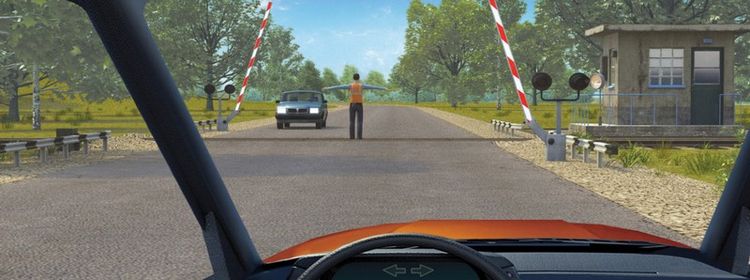 9/ При включении зеленого сигнала светофора Вам следует:1. Сразу начать движение.2. Начать движение, убедившись в отсутствии только пешеходов, завершающих переход проезжей части.3. Начать движение, убедившись в отсутствии пешеходов и транспортных средств, завершающих движение после смены сигнала светофора.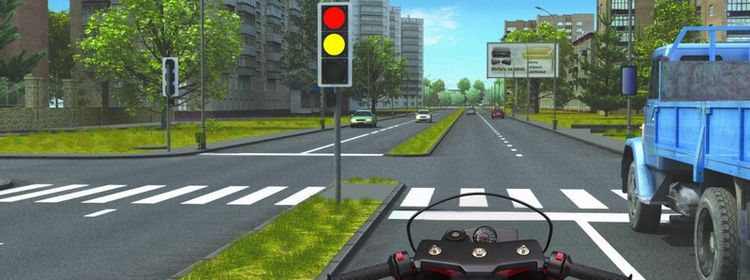 10/ Допускается ли движение автомобилей по тротуарам или пешеходным дорожкам?1. Допускается.2. Допускается только при доставке грузов к торговым и другим предприятиям, расположенным непосредственно у тротуаров или пешеходных дорожек, если отсутствуют другие возможности подъезда.3. Не допускается.11/ В каких направлениях Вам можно продолжить движение по левой полосе на грузовом автомобиле с разрешенной максимальной массой не более 3,5 т?1. Только прямо.2. Прямо и направо.3. Прямо, налево и в обратном направлении.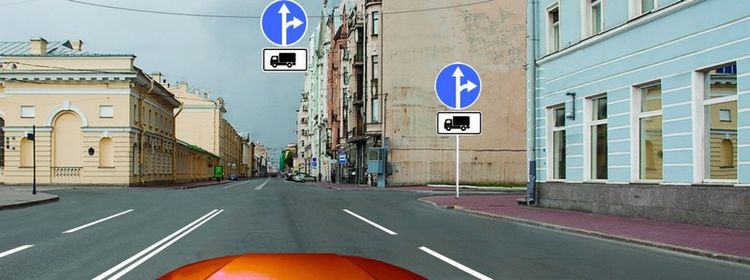 12/ Сколько полос для движения имеет данная дорога?1. Две.2. Четыре.3. Пять.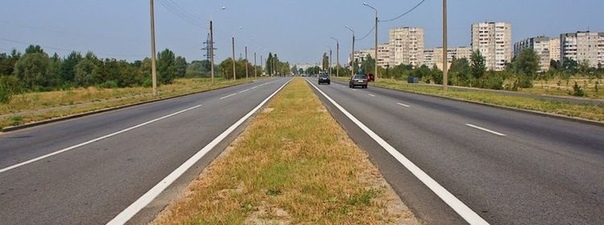 13/ По какой траектории Вам разрешено выполнить разворот?1. Только по А.2. Только по Б.3. По любой из указанных.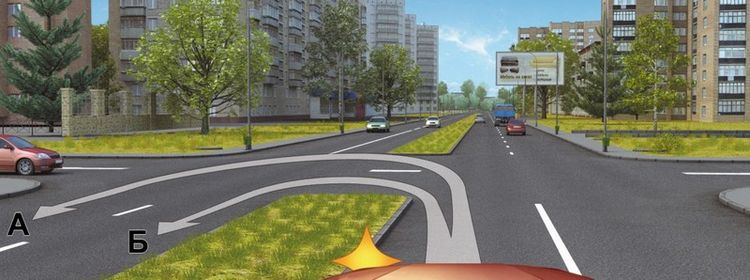 14/ Вам разрешено выполнить разворот:1. Только по траектории А.2. Только по траектории Б.3. По любой траектории из указанных.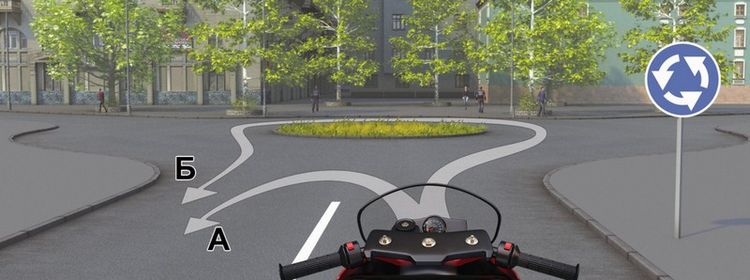 15/ Что обозначают эти дорожные знаки?1. Парковочное место только для автобусов.2. Парковочное место для автобусов и троллейбусов.3. Парковочное место, где возможна пересадка на маршрутное транспортное средство (автобус или троллейбус).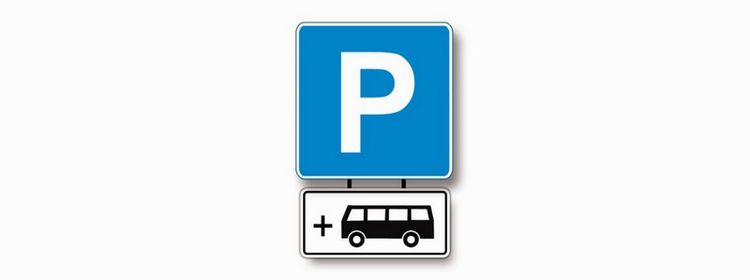 16/ Является ли безопасным движение вне населенного пункта на легковом автомобиле в темное время суток с включенным ближним светом фар по неосвещенному участку дороги со скоростью 90 км/ч?1. Является безопасным, поскольку предельная допустимая скорость соответствует требованиям Правил.2. Является безопасным при малой интенсивности движения.3. Не является безопасным, поскольку остановочный путь превышает расстояние видимости.17/ Кому Вы обязаны уступить дорогу при движении прямо?1. Только мотоциклу.2. Мотоциклу и легковому автомобилю.3. Автобусу и мотоциклу.4. Всем транспортным средствам.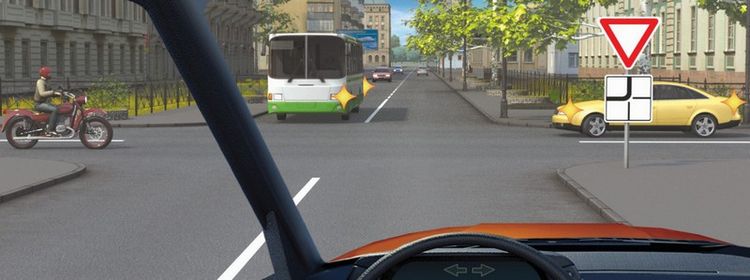 18/ Какие внешние световые приборы должны использоваться при движении в темное время суток на освещенных участках дорог населенного пункта?1. Только габаритные огни.2. Фары ближнего света.3. Габаритные огни или фары ближнего света.19/ Разрешается ли Вам остановиться в указанном месте?1. Разрешается.2. Разрешается, если автомобиль будет находиться не ближе 5 м от края пересекаемой проезжей части.3. Запрещается.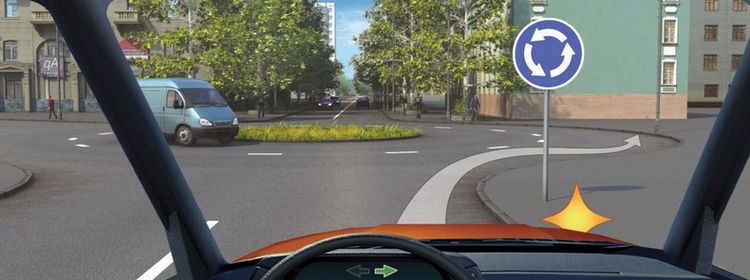 20/ Вы намерены продолжить движение в прямом направлении. Ваши действия?1. Проедете перекресток первым.2. Уступите дорогу легковому автомобилю.3. Уступите дорогу легковому автомобилю и мотоциклу.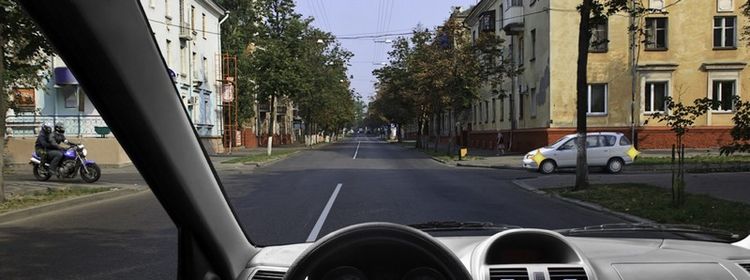 Критерии оценивания:18-20 баллов - высокий уровень – учащийся освоил практически весь объём знаний 100-80%, предусмотренных программой за конкретный период;10-17 баллов – средний уровень – у учащегося объём усвоенных знаний  составляет 79-50%;0-9 баллов – низкий уровень – учащийся овладел меньше, чем 50% объёма знаний, предусмотренных программой.Итоговая аттестация за годФорма:  Итоговое тестирование1/Разрешается ли буксировка в гололедицу, если у буксируемого транспортного средства исправны тормоза и рулевое управление?Разрешается.2. Разрешается только на жесткой сцепке или методом частичной погрузки.3. Запрещается.2/ Обязаны ли Вы уступить дорогу автобусу?1. Обязаны.2. Не обязаны.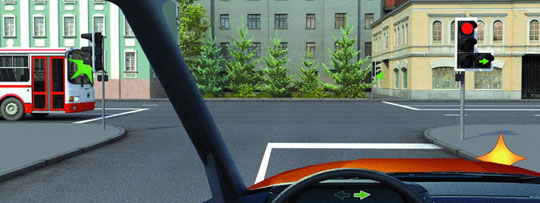 3/ В каком месте на данном участке дороги Вам разрешено поставить автомобиль на длительную стоянку?1. В любом месте на обочине.2. Только через 500 м на специальной площадке.3. Во всех перечисленных местах.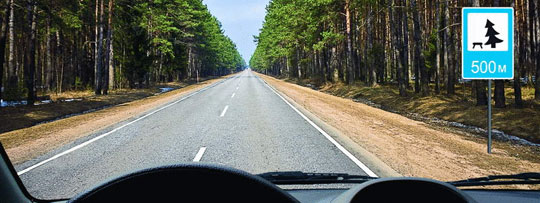 4/Разрешен ли Вам съезд на дорогу с грунтовым покрытием?1. Разрешен.2. Разрешен только при технической неисправности транспортного средства.3. Запрещен.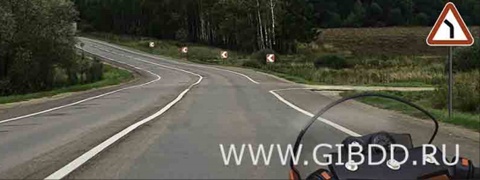 5/После въезда на этот перекресток:1. Вы должны уступить дорогу легковому автомобилю, въезжающему на него2. Вы будете иметь преимущество перед легковым автомобилем, въезжающим на него.3. Вам следует действовать по взаимной договоренности с водителем легкового автомобиля.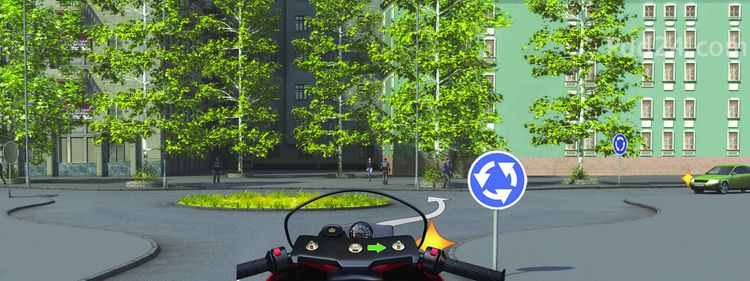 6/Вы намерены повернуть налево. Ваши действия?1. Уступите дорогу обоим грузовым автомобилям.2. Выехав на перекресток, уступите дорогу встречному грузовому автомобилю и завершите поворот.3. Проедете перекресток первым.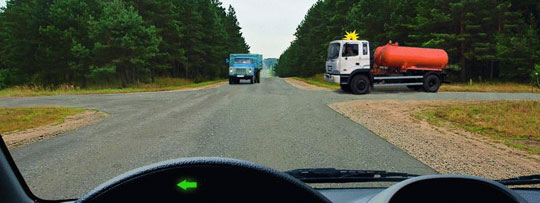 7/Нарушил ли водитель Правила при вынужденной остановке на автомагистрали?1. Нарушил.2. Нарушил, если не выставил знак аварийной остановки.3. Не нарушил.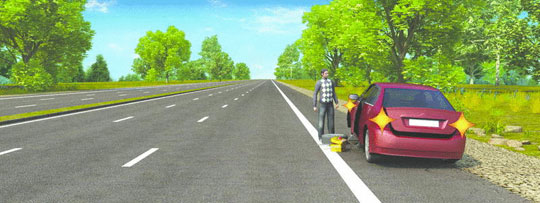 8/В каком случае водитель совершит вынужденную остановку?1. Остановившись непосредственно перед пешеходным переходом, чтобы уступить дорогу пешеходу.2. Остановившись на проезжей части из-за технической неисправности транспортного средства.3. В обоих перечисленных случаях.9/Можно ли Вам начать обгон в населенном пункте?1. Можно.2. Можно, если обгон будет завершен до переезда.3. Нельзя.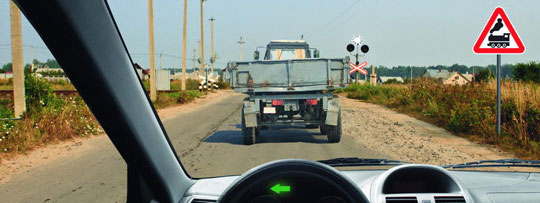 10/Можно ли Вам остановиться в указанном месте для посадки пассажира?1. Можно.2. Можно, если Вы управляете такси.3. Нельзя.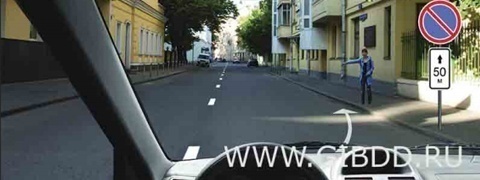 11/Кто должен уступить дорогу?1. Водитель, намеревающийся начать движение от тротуара.2. Водитель, намеревающийся остановиться у тротуара.3. В данной ситуации водителям следует действовать по взаимной договоренности.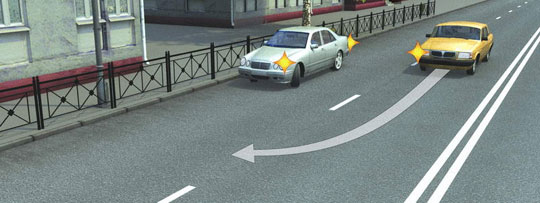 12/Какие из указанных знаков запрещают движение водителям мопедов?1. Только А.2. Только Б.3. В и Г.4. Все.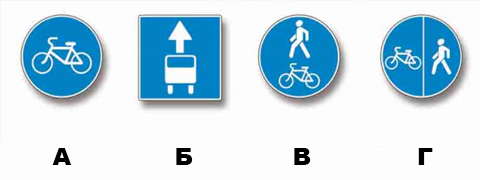 13/Когда следует включать указатели поворота?1. Непосредственно перед поворотом или разворотом.2. Заблаговременно до начала выполнения маневра.3. По усмотрению водителя.
14/При трогании на подъеме на автомобиле с механической коробкой передач следует начинать отключать (отпускать) стояночный тормоз:1. До начала движения.2. Одновременно с началом движения.3. После начала движения.
15/Разрешено ли Вам выполнить разворот в этом месте?1. Разрешено.2. Разрешено, если при этом не будут созданы помехи движению маршрутных транспортных средств.3. Запрещено.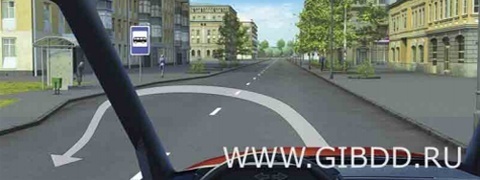 16/В каких направлениях регулировщик разрешает Вам движение?1. Только прямо.2. Прямо и направо.3. Во всех направлениях.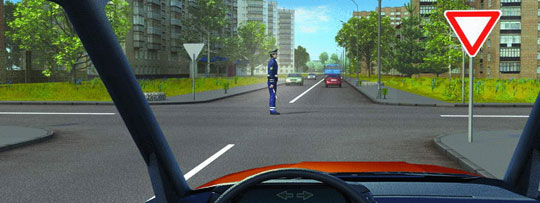 17/Что понимается под остановочным путем?1. Расстояние, пройденное транспортным средством с момента обнаружения водителем опасности до полной остановки.2. Расстояние, пройденное транспортным средством с момента нажатия на педаль тормоза до полной остановки.3. Расстояние, пройденное транспортным средством с момента начала срабатывания тормозного привода до полной остановки.
18/Разрешается ли устанавливать на транспортном средстве ошипованные шины совместно с неошипованными?1. Разрешается.2. Разрешается только на разные оси.3. Запрещается.19/Вы намерены повернуть налево. Где следует остановиться, чтобы уступить дорогу легковому автомобилю?1. Перед знаком.2. Перед перекрестком у линии разметки.3. На перекрестке перед прерывистой линией разметки.4. В любом месте по усмотрению водителя.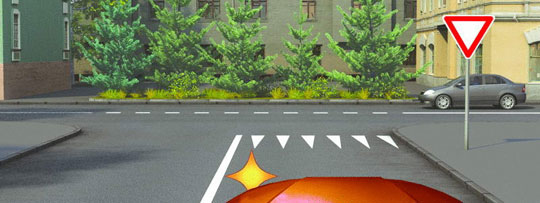 20/По какой траектории Вам разрешается продолжить движение?1. Только по А.2. Только по Б.3. По любой из указанных.
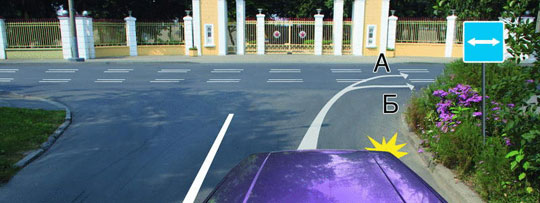 Критерии оценивания:18-20 баллов - высокий уровень – учащийся освоил практически весь объём знаний 100-80%, предусмотренных программой за конкретный период;10-17 баллов – средний уровень – у учащегося объём усвоенных знаний  составляет 79-50%;0-9 баллов – низкий уровень – учащийся овладел меньше, чем 50% объёма знаний, предусмотренных программой.Приложение 3Программа воспитанияк дополнительной общеобразовательной общеразвивающей программесоциально-педагогической направленности«ПДД юным водителям»Пояснительная запискаНастоящая программа разработана для обучающихся от 15 до 18 лет, занимающихся по дополнительной общеобразовательной общеразвивающей программе социально-педагогической направленности «ПДД юным водителям», с целью организации с ними воспитательной работы. Воспитательная работа направлена на создание благоприятных психолого-педагогических условий для развития личности обучающегося, максимальное раскрытие личностного потенциала ребёнка, формирование мотивации к самореализации и личностным достижениям, подготовку к творческому труду в различных сферах научной и практической деятельности, успешной социализации ребёнка в современном обществе.Цель программы - создание условий для формирования социально-активной, творческой, нравственно и физически здоровой личности, способной на сознательный выбор жизненной позиции, а также к духовному и физическому самосовершенствованию, саморазвитию в социуме.Задачи:содействовать в развитии таких качеств, как трудолюбие, аккуратность, самостоятельность, ответственность, активность, стремление к достижению высоких результатов; содействовать формированию культуру общения и поведения в коллективе.Планируемые результаты
В результате реализации программы воспитания у учащихся будут сформированы такие качества как:- дисциплинированность, ответственность, самоорганизация; - навыки творческого подхода к решению любых задач, в работе на результат; - интерес к техническим профессиям; - умение выступать публично.III. Организация воспитательного процессаГод обученияПродолжительность занятий в академических часахПериодичность занятийКоличество часов в неделюКоличество часов в год145 мин1 раз в неделю136Задачи Планируемые результатыОбразовательные:- воспитание культуры поведения на улице и в транспорте;- воспитание чувства ответственности;- осознание необходимости соблюдать правил дорожного движения.Личностные:- уметь сотрудничать и находить общий язык с окружающими;  - осознанно применять знания для дальнейшего выполнения требований правил дорожного движения.Образовательные:- формирование устойчивых навыков соблюдения и выполнения правил дорожного движения;- обучение способам оказания самопомощи и первой медицинской помощи.Метапредметные результаты:-  уметь анализировать, оценивать, сравнивать, строить рассуждение;-  формировать способности оценивать своё поведение со стороны;- предвидеть возможные опасности в реальной обстановке;- уметь планировать и оценивать результаты своего поведения.Образовательные:- освоение практических навыков поведения в различных ситуациях дорожного движения через систему обучающих упражнений, игр, тренингов.Предметные:- выделять различные дорожные знаки, узнавать их и соотносить с особенностями своего поведения как участника движения; - объяснять значение и функции конкретного знака (в значении, приближенном к установленным ПДД в соответствующем документе); - находить и исправлять ошибки в графическом изображении дорожных ситуаций.№Название разделов и темКоличество часовКоличество часовКоличество часов№Название разделов и темВсегоТеорияПрактика1 год обучения1 год обучения1 год обучения1 год обучения1 год обученияIВводное занятие101IIПравила дорожного движения33276IIIПромежуточная аттестация101IVИтоговая аттестация101Итого:Итого:362791. Общие положения2. Обязанности водителей3. Дорожные знаки- Предупреждающие- Приоритета- Запрещающие- Предписывающие- Особых предписаний- Информационные- Сервиса- Таблички4. Дорожная разметка- Горизонтальная- Вертикальная5.Cпециальные сигналы6.Cветофор и Регулировщик- Светофор- Регулировщик7. Аварийная сигнализация8. Начало движения, маневрирование- Сигналы поворота- Начало движения, перестроение- Повороты- Разворот- Движение задним ходом9. Расположение ТС10. Скорость движения11. Обгон опережение разъезд- Обгон и опережение- Встречный разъезд12. Остановка и стоянка- Остановка- Стоянка13. Проезд перекрестков- Регулируемые- Нерегулируемые равнозначные- Нерегулируемые неравнозначные14. Пешеходные переходы и остановки15. Движение через ж/д пути16. Автомагистраль17. Движение в жилых зонах18. Приоритет маршрутных ТС19. Фары и сигнал20. Буксировка21. Учебная езда22. Перевозка людей23. Перевозка грузов24. Мопеды25. Неисправности и запрет26. Юридическая ответственность27. Основы безопасностиВиды аттестации, сроки проведенияЦельСодержаниеФормаКонтрольно- измерительные материалы КритерииI год обученияI год обученияI год обученияI год обученияI год обученияВходной контроль(Сентябрь)Определитьисходныйуровеньподготовленности учащихсяВходящая диагностика.ВикторинаПриложения в УМК №2Промежуточная аттестация(Декабрь)Определитьуровеньусвоенияпройденногоматериала потемам за 1полугодие Знание основныхпонятий.Пробное тестированиеПриложения в УМК №2Итоговая аттестация(Май)ОпределитьуровеньосвоенияпрограммыВладениетерминологией.Практическиенавыки, умения.Итоговое тестированиеПриложения в УМК №2№ ппДата проведения (число, месяц, год)Раздел программыТема занятияВсего, кол-во часовТеория, кол-во часовПрактика, кол-во часовI Вводное занятие.11IIПравила дорожного движения. 332761Общие положения112Обязанности водителей113Дорожные знаки114Тест115Дорожная разметка116Cпециальные сигналы117Cветофор и Регулировщик118Тест119Аварийная сигнализация1110Начало движения, маневрирование1111Расположение ТС1112Тест1113Скорость движения1114Обгон опережение разъезд1115Остановка и стоянка1116Тест1117Проезд перекрестков1118Пешеходные переходы и остановки1119Движение через ж/д пути1120Тест1121Автомагистраль1122Движение в жилых зонах1123Приоритет маршрутных ТС1124Тест1125Фары и сигнал1126Буксировка1127Учебная езда1128Перевозка людей1129Перевозка грузов1130Мопеды1131Неисправности и запрет1132Юридическая ответственность1133Основы безопасности11IIIПромежуточная аттестация11IVИтоговая аттестация.11Итого:Итого:Итого:36279А) водители транспортных средствВ) пассажиры Б) пешеходыГ) все перечисленные категорииА) в темное время сутокВ) когда вблизи находится регулировщик или инспектор ГИБДДБ) всегдаГ) когда на это есть настроение А) в ГолландииВ) в АнглииБ) в РоссииГ) в Италии А) одинВ) триБ) дваГ) ни одного А) движение всем участникам дорожного движения начинать нельзя: пешеходам и автотранспортным средствамВ) можно начинать движение автотранспортным средствам и нельзя пешеходамБ) можно начинать движение пешеходам и автотранспортным средствамГ) можно начинать движение пешеходам и нельзя автотранспортным средствам А) движение всем участникам дорожного движения начинать нельзя: пешеходам и автотранспортным средствамВ) можно начинать движение автотранспортным средствам и нельзя пешеходамБ) можно начинать движение пешеходам и автотранспортным средствам Г) можно начинать движение пешеходам и нельзя автотранспортным средствамА) движение всем участникам дорожного движения начинать нельзя: пешеходам и автотранспортным средствамВ) можно начинать движение автотранспортным средствам и нельзя пешеходамБ) можно начинать движение пешеходам и автотранспортным средствамГ) можно начинать движение пешеходам и нельзя автотранспортным средствам А) инспектор ГИБДДВ) полицейскийБ) регулировщикГ) дорожный рабочийА) рупорВ) жезлБ) рациюГ) палочку А) парапетВ) тротуарБ) бордюрГ) обочина№Содержание деятельностиВиды и формы деятельностиМероприятия1Формирование ответственности за свою жизнь и жизнь окружающихБеседаПричины дорожно-транспортных происшествий, несчастных случаев.
 Анализ ДТП инспектором ГИБДДСообщения ГИБДД о транспортных происшествиях, таблицы ПДД2Формирование представлений о здоровом образе жизни, личной ответственности за собственное здоровье и умение оказать помощь в сложившейся тяжёлой ситуацииРолевая игра в присутствии врачаОказание первой медицинской помощи пострадавшим в ДТПЗнакомство с приёмами оказания медицинской помощи пострадавшим. 3Развитие творческих способностейВыставки, конкурсы рисунков, коллажей, видео роликовДень БДД (20 мая)4Организация совместного досуга обучающихсяПосещение детского садикаДорога безопасности (Ко дню ПДД)